1. PERSONAL INFORMATION2. EDUCATION* additional information can be added where applicable3. ACADEMIC EXPERIENCES4. SUPPORTING DOCUMENTSI hereby certify that I am eligible to apply for this position and that the information provided in this application form is accurate. Should there be any form of fabrication or falsification, I understand that the Faculty of Sociology and Anthropology, Thammasat University, has the full authority to take due action against my application.								    signature						      (………………………….…………………..………)						  		      dateapplication form | faculty staff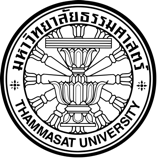 Faculty of Sociology and Anthropologyapplication form | faculty staffFaculty of Sociology and Anthropology1” / 2”
photopositionlecturer1” / 2”
photomajoranthropology1” / 2”
photofirst name last namenationalitydate of birthagehome addresscontact addresscontact numberemailcurrent joboffice addressoffice contact numbercontact person
(optional)yeardegreedetailsdetailsPhDuniversityPhDfield of studyPhDgrades/classificationPhDthesis/dissertation titleMaster’suniversityMaster’sfield of studyMaster’sgrades/classificationMaster’sthesis/dissertation titleBachelor’suniversityBachelor’sfield of studyBachelor’sgrades/classificationareas of specialization 1)areas of specialization 2)areas of specialization 3)areas of specialization 4)areas of specialization 5)teaching and/or research experiencesgrants and/or awardspublicationsplease attach copies of your publications publicationsplease attach copies of your publications publicationsplease attach copies of your publications publicationsplease attach copies of your publications publicationsplease attach copies of your publications proposed anthropology courseplease attach a comprehensive outline of 
at least one taught course
in anthropology  a copy of passporta medical record (issued no longer than one month)Curriculum Vitae (CV)copies of academic transcriptscopies of degree certificatescopies of thesis/dissertation copies of academic publicationsa course outline of a proposed course in anthropologyadditional documents (please specify) 